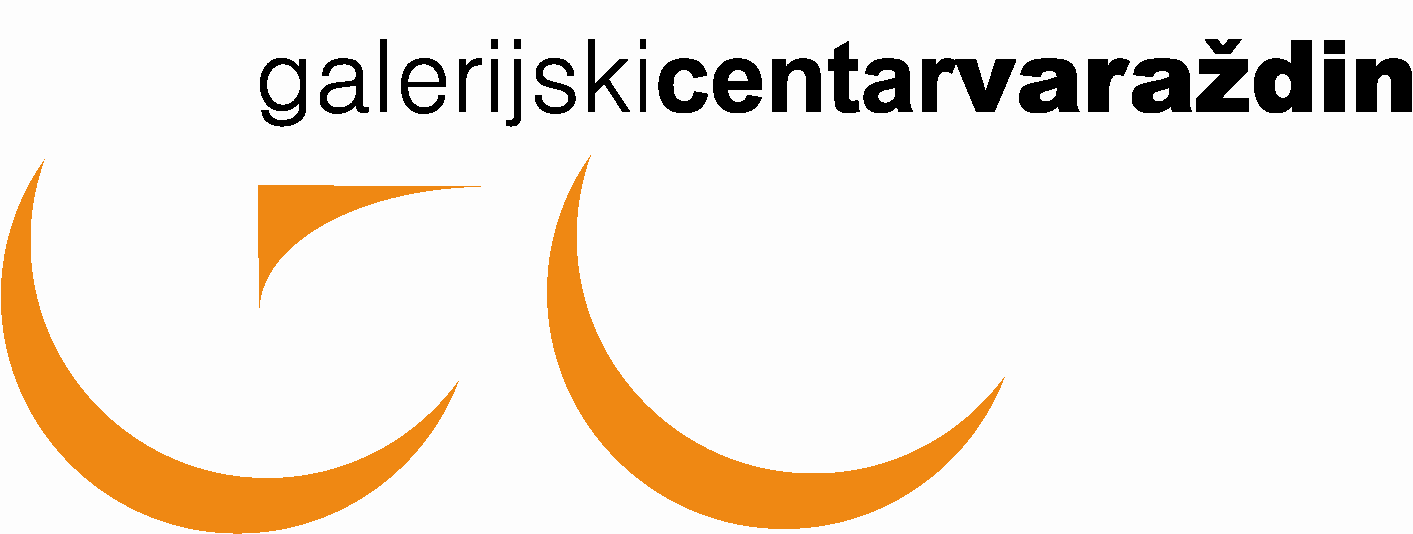 15. Dani performansa»The Times they are a-Changin« - Varaždin, 9.-12- lipnja 2016.Autori i biografije:TAMY BEN – TORRođena je 1975 u Jeruzalemu. Živi i radi u New Yorku. Tamy Ben-Tor diplomirala je 2001. na School of Visual Theatre u Jeruzalemu i M.F.A. program vizualnih umjetnosti na Fakultetu Columbia. Uz pomoć kostima, rekvizita i šminke Ben – Torini performansi suprotstavljaju se političkim problemima, kulturnim klišejima i rasnim stereotipima. Ben-Tor je sudjelovala na internacionalnim festivalima uključujući The International Puppet Festival u Francuskoj; PIF 2000 Festival u Zagrebu te LUTKE festival u Ljubljani. Njen video uradak prikazan je internacionalno u NGBK/Bethanien Galeriji u Berlinu, P.S.1 Centar suvremene umjetnosti kao dio Greater New York 2005, te u Galeriji Zach Feuer-a. U sklopu PERFORMA 05, TamyBen-Tor izvodi Exotica, the Rat, and the Liberal. Debitira sa "Judensau" u Salonu 94 u sklopu PERFORMA 07MILIJANA BABIĆRecentni rad riječke umjetnice Milijane Babić zasniva se na performativnoj umjetničkoj praksi i često razvija u smjeru kontekstualno specifičnih dugotrajnih akcija u javnom prostoru. Polazišna točka njenog rada je vlastita pozicija žene i umjetnice koju propituje u svom neposrednom okruženju. Diplomirala je likovnu umjetnost na Tehnološkom institutu u Durbanu, Južnoafrička Republika i magistrirala na Akademiji za likovnu umjetnost i dizajn u Ljubljani.Dugogodišnja je suradnica festivala Mesto žensk u Ljubljani. Od 2007.- 2014. radi kaovanjska suradnica na Akademiji primijenjenih umjetnosti u Rijeci. Članica je udruženja umjetnika Delta 5 i SIZ iz Rijeke. Izlagala je na brojnim izložbama u zemlji i inozemstvu.SAERI KIRITANISaeri Kiritani japanska je umjetnica koja živi i stvara u New Yorku. Njen umjetničko stvaralački medij su performans i video koji poprimaju formu svojevrsnog dokumenta koji biva transformiran u mural. Radovi joj se bave psihološkom distancom ili otuđenošću između površnog i arhetipskog, djelujući zajedno kroz simbolički okvir prenesen istraživanjem kontrasta između bezbrižnih i uznemirujućih događaja. Neka od njenh djela prvobitno su stvorena za javnu sferu, odvijajući se na ulicama grada, željezničkim postajama, farmama itd., s ciljem da potvrde intelektualni fokus i socijalnu iznimku javne i izdašne svakidašnjice.Saeri je studirala umjetnost i humanističke znanosti na San Francisco State, slikarstvo na San Francisco Art Institutu i slikarstvo/različite medije na Fakultetu u Pennsylvani-i. Imala je nekolko samostalnih izložbi u raznim muzejima i galerijama uključujući Gradski muzej grada Splita,Internacionalni centar New York-a te Inform Galeriji u Japanu. Njeni selektivni radovi bili su izloženi u Smithsonian National Portrait Galeriji u Washingtonu, the Tokyo Metropolitan Art muzeju, Biennale Suvremene umjetnosti u Bosni, muzeju HDLU-a, Louvre u Parizu te razne skupne izložbe u galerijama Amerike,Europe i Japana.TANJA OSTOJIĆTanja Ostojić rođena je 1972. godine u Užicu. 1995. diplomirala je, a 1998 magistrirala na kiparskom odsjeku Fakulteta likovih umjetnosti u Beogradu. 1998.- 99. pohađa Međunarodni program za poslijediplomske studije na akademiji likovnih umjetnosti u Nantu (Francuska). 2012. - 14 istraživačka stipendija, usavršavanje na Fakultetu umjetnosti u Berlinu / Fellow GS UdK.Aktivno kao interdisciplinarna umjetnica stvara i izlaže širom svijeta. Od 1992. sudjeluje na više stotina grupnih izložbi, video, filmskih, performans i kazališnih festivala, a samostalno izlaže od 1995. godine. Član je ULUS-a od 1996. godine osnivačkog odbora Remonta. Osnovala je međunarodne umjetničke grupe XPONA i Art &amp; Economics Group. Njen rad je zastupljen u značajnim međunarodnim kolekcijama. Dobitnica je brojnih stipendija, studijskih boravaka i nagrada za svoj umjetnički rad. U proteklih 20 godina izvela je veliki broj zapaženih performansa među kojima se posebno izdvajaju nastupi na glavnoj izlozbi 49-og Venecijanskog bijenala (2001), u Romskom Paviljonu na 54-om Venecijanskom Bijenalu (2011) u ICA Institutu za suvremenu umjetnost u Londonu (1999), na Performi u New Yorku. Kao gostujući profesor održala je predavanja, radionice i seminare na značajnim fakultetima u Ludwig Muzeju u Budimpešti, u HKW u Berlinu, u Kaaitheatru u Bruxellesu… širom Europe, Sjeverne, Južne i Srednje Amerike.JADRANKA KALENIĆJadranka Kalenić rođena je 1962. godine u Zagrebu. Diplomirala je slikarstvo na Ontario College of Art and Design (OCAD) University u Torontu. Kao sveučilišna stipendistica godinu dana provodi na specijalizaciji u Firenci gdje do 1991. godine ostaje raditi kao stručnjak za predrenesansne slikarske tehnike. U Zagrebu upisuje dodatni studij novinarstva te godinama radi za Hrvatsku radioteleviziju. Postavlja i uređuje prve internetske video vijesti za Večernji list. U svojem umjetničkom radu povezuje i kombinira različite metode umjetničkog izričaja, od crteža i instalacija preko perfomansa do video radova. Priredila je i izlagala na više samostalnih i brojnim skupnim izložbama u Hrvatskoj i inozemstvu. Članica je Hrvatskog društva likovnih umjetnika i Hrvatskog društva likovnih umjetnika Istre.MARTINA MIHOLIĆMartina Miholić rođena je 1981. u Zagrebu. Diplomirala je na grafičkom odjelu Akademije Likovnih Umjetnosti u Zagrebu 2004. godine, a 2011. je magistrirala na Central Saint Martins College of Art and Design u Londonu. Od 2006. djeluje unutar umjetničkog kolektiva Projekt 6. Iste godine postaje umjetnička ravnateljica Test!-a (Međunarodni festival studentskog kazališta i multimedije) kojeg vodi do 2010. Godine 2012. unutar udruge ULAZ i u kolaboraciji s Veleposlanstvom RH u Londonu provodi projekt "Export - Import". Izlagala je na brojnim samostalnim i skupnim izložbama u zemlji i inozemstvu. Trenutačno radi kao voditeljica Galerije Prsten i Galerije PM u HDLU.DRAGANA SAPANJOŠDragana Sapanjoš rođena je 1979. godine u Sloveniji. Svoje djetinjstvo provela je u Jugoslaviji, točnije u Hrvatskoj gdje završava školu primijenjene umjetnost i dizajna. 1998. seli u Veneciju gdje slijedeće dvije godine pohađa Akademiju primijenjene umjetnosti. Studij završava 2004. u Milanu na Akademiji lijepih umjetnosti Brera te se nastanjuje u Milanu. Tamo provodi narednih 13 godina da bi 2012. odlučila ponovno preseliti u Hrvatsku.THE MINDMILSVaraždinski bend "The Mindmills" , okupljen je oko kreativnih varaždinskih muzičara, čiji sustalni članovi Melanija Gradečak (vokal, flauta), Saša Vešić (bas), Rene Coner (gitara) i Jura Geci (gitara). Radi se o bendu koji je nedavno okupljen kako bi svirao, stvarao i uživao u muzici, te prenio isto slušateljima koji su otvoreni za dobru svirku i muziciranje. Svaki član ponaosob nosi nešto svoje, zanimljivo i specifično, pa se tako na prvom autorskom materijalu, koji će bend predstaviti uskoro, mogu čuti utjecaji bluesa, r n r -a jazza, soula i popa, što ovaj bend čini specifičnim u muzičkom izričaju, te se nikad ne zna što će bend slijedeće iznjedriti. Pošto se radi o etabliranim muzičarima s jakom sviračkom pozadinom, svakako je za očekivati zanimljiv autorski materijal, koji se trenutno "kuha"s odličnim producentom i muzičarem, Antom Prginom-Surkom.